            Career Speaker Tips and Guidelines             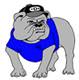 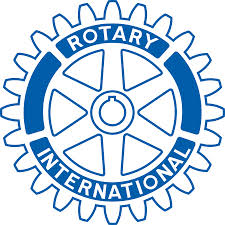 OverviewAs a speaker, you will make a presentation to students about your career journey. This is a time to excite and motivate young people about the career options and opportunities available to them.GoalsThe Purpose of your presentation is to:Introduce students to your careerRaise students career aspirations and personal goalsProvide students with a road map on how to achieve their goalsBe a role modelWhat to ExpectPresentation times are on Thursdays during Advisory, as scheduled by Robin Calfee or Dedan Githegi, at the following times:12:09pm – 12:35pm (9th and 10th grade students)12:35pm – 1:01pm (11th and 12th grade students)The Student Lounge is equipped with a computer connected to a Smart Board.  PowerPoint, video and online websites can be accessed using this medium.How to Structure your PresentationPersonal BackgroundTell students what careers you were interested in at their age.Tell students about your career aspirations as an adultDiscuss how this evolvedYour OrganizationTell students what your organization does/makes/provides.Your CareerTalk about what your position entailsDiscuss what you love about your workDiscuss the drawbacks such as long hours or weekend workTalk about any obstacles you had to overcome and barriers students might faceYour EducationDiscuss “what I did at your age”Talk about subjects you liked at school, subjects you didn’t likeTalk about the small steps that can be taken towards a career in your field for example internships, certification, Tech school, two year college etc. Some High School students my present with a guarded demeanor in front of their peers- don’t let that fool you, they are always watching, listening and making judgments.Remember to have fun! TIPSTECHNIQUESBreak the ice, get students involvedAsk students what they think you doAsk them if they know anyone else in your field or profession Make presentation relevant toa High School audience Put them in real life situationsBe patient-some students learnbest when they receive information in small piecesAsk them to volunteer to help you for example to progress slides on a PowerPoint Use simple direct language. Avoid jargon and highly technical termsPersonalize your presentation with anecdotes and stories Ensure you don’t talk down to studentsAsk them what they know and build from thereAppreciate diversity of groups. There will be English Language Learners in the audienceAvoid speaking fast, gauge understanding with questions to ensure you don’t loose themBe flexible.  The students will guide you regarding their interestsAsk for questions during your presentation not at the end